                                                                                                                                                                                                        О Т К Р Ы Т О Е    А К Ц И О Н Е Р Н О Е     О Б Щ Е С Т В О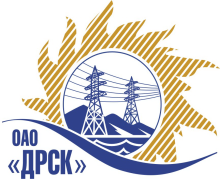 ПРОТОКОЛрассмотрения заявокгород  Благовещенск, ул. Шевченко, 28ПРЕДМЕТ ЗАКУПКИ: Открытый электронный запрос цен Открытый электронный запрос цен «Разъединители, запчасти к разъединителям» для нужд филиала ОАО «ДРСК» «Приморские электрические сети».Основание для проведения закупки: ГКПЗ 2014 г. закупка № 1451 раздел 1.2.Планируемая стоимость закупки в соответствии с ГКПЗ: 1 006 739,00 руб. без учета НДCУказание о проведении закупки от 28.02.2014 № 37Форма голосования членов Закупочной комиссии: очно-заочная.ПРИСУТСТВОВАЛИ: На заседании присутствовали 8 членов Закупочной комиссии 2 уровня. ВОПРОСЫ, ВЫНОСИМЫЕ НА РАССМОТРЕНИЕ ЗАКУПОЧНОЙ КОМИССИИ: О признании предложений ООО «Электроаппарат», ООО УК «Радиан» несоответствующими условиям закупки О признании предложений соответствующие условиям закупкиО предварительной ранжировке предложений Участников закупки РАССМАТРИВАЕМЫЕ ДОКУМЕНТЫ:Протокол вскрытия конвертов Индивидуальные заключения Моториной О.А., Моториной О.П., Лаптева И.А.ВОПРОС 1 «О признании предложений ООО «Электроаппарат», ООО УК «Радиан»   несоответствующими условиям закупки»ОТМЕТИЛИ:Предложение ООО «Электроаппарат» (цена: 727 248,00 руб. без НДС) не соответствует п.3.1 Технического задания. Участник предложил к поставке продукцию ЗАО «ЗЭТО» через официального дилера ООО «КонтактЭнергосбыт», однако производитель ЗАО «ЗЭТО» не подтвердил полномочия ООО «КонтактЭнергосбыт» представлять интересы производителя в данном конкурсе.Предложение ООО УК «Радиан» (цена: 872 881,36 руб. без НДС) не соответствует п. 2.6 Технического задания, так как не были предоставлены сертификаты или декларации соответствия ГОСТ. Указанный ООО УК «Радиан» производитель ООО «СоюзЭнергоКомплект», не является производителем номенклатурной группы закупки, что не соответствует п. 3.1 Технического задания.ВОПРОС 2  «О признании предложений соответствующие условиям закупки»ОТМЕТИЛИ:Предложения ООО «ВЭО», ООО «ЛЭП» признаются удовлетворяющим по существу условиям закупки. Предлагается принять данные предложения к дальнейшему рассмотрению.ВОПРОС 3  «О предварительной ранжировке  предложений Участников закупки»ОТМЕТИЛИ:В соответствии с требованиями и условиями, предусмотренными извещением о закупке и Закупочной документацией, предлагается предварительно ранжировать предложения с 1 по 2 место следующим образом: РЕШИЛИ:Признать предложения ООО «Электроаппарат», ООО УК «Радиан»   несоответствующим условиям закупки.Признать предложения ООО «ВЭО», ООО «ЛЭП»  соответствующие условиям закупки.Утвердить предварительную ранжировку предложений Участников с 1 по 2 место:1 место: ООО «ВЭО» 2 место: ООО «ЛЭП»Ответственный секретарь Закупочной комиссии 2 уровня ОАО «ДРСК»	О.А. МоторинаТехнический секретарь Закупочной комиссии 2 уровня ОАО «ДРСК»	Т.А. ИгнатоваДАЛЬНЕВОСТОЧНАЯ РАСПРЕДЕЛИТЕЛЬНАЯ СЕТЕВАЯ КОМПАНИЯУл.Шевченко, 28,   г.Благовещенск,  675000,     РоссияТел: (4162) 397-359; Тел/факс (4162) 397-200, 397-436Телетайп    154147 «МАРС»;         E-mail: doc@drsk.ruОКПО 78900638,    ОГРН  1052800111308,   ИНН/КПП  2801108200/280150001город  Благовещенск№ 187/МР-Р 09 апреля 2014 годаМесто в предварительной ранжировкеНаименование и адрес участникаЦена заявки и иные существенные условия1 местоООО "ВЭО" (680000 г. Хабаровск, ул. Дзержинского, 65, оф. 512)Цена: 985 426,27 руб. (цена без НДС)Поставка: до 30.06.2014 (с правом преждевременной поставки)Условия оплаты: до 31.07.2014Гарантийный срок: на запасные части к разъединителям  - 3 года; на остальное оборудование 5 лет2 местоООО "ЛЭП" (Россия, 197227, г. Санкт-Петербург, Комендантский пр., д. 9, лит. А, пом. 2Н.)Цена: 1 005 133,90 руб. (цена без НДСПоставка: до 30.06.2014Условия оплаты: до 31.07.2014Гарантийный срок: на запасные части к разъединителям  - 3 года; на остальное оборудование 5 лет